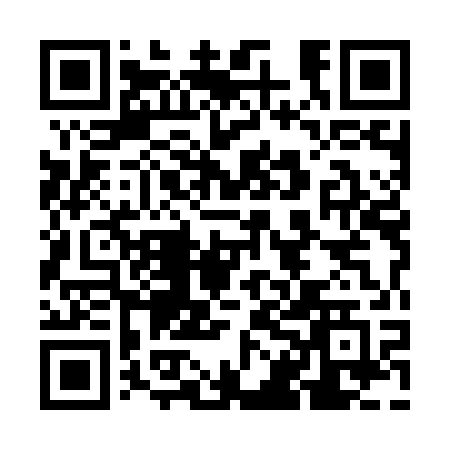 Prayer times for Fuschl am See, AustriaWed 1 May 2024 - Fri 31 May 2024High Latitude Method: Angle Based RulePrayer Calculation Method: Muslim World LeagueAsar Calculation Method: ShafiPrayer times provided by https://www.salahtimes.comDateDayFajrSunriseDhuhrAsrMaghribIsha1Wed3:405:491:045:038:2010:202Thu3:385:471:045:048:2110:223Fri3:355:451:045:048:2310:244Sat3:325:441:045:058:2410:275Sun3:305:421:035:058:2510:296Mon3:275:411:035:068:2710:317Tue3:245:391:035:068:2810:348Wed3:225:381:035:078:2910:369Thu3:195:361:035:078:3110:3810Fri3:175:351:035:088:3210:4111Sat3:145:341:035:088:3310:4312Sun3:115:321:035:098:3510:4513Mon3:095:311:035:098:3610:4814Tue3:065:301:035:108:3710:5015Wed3:045:281:035:108:3910:5316Thu3:015:271:035:118:4010:5517Fri2:585:261:035:118:4110:5718Sat2:565:251:035:118:4211:0019Sun2:535:241:035:128:4411:0220Mon2:515:231:035:128:4511:0521Tue2:485:211:035:138:4611:0722Wed2:465:201:045:138:4711:0923Thu2:465:191:045:148:4811:1224Fri2:465:181:045:148:4911:1425Sat2:455:181:045:158:5111:1426Sun2:455:171:045:158:5211:1527Mon2:455:161:045:158:5311:1528Tue2:455:151:045:168:5411:1629Wed2:445:141:045:168:5511:1630Thu2:445:141:045:178:5611:1731Fri2:445:131:055:178:5711:17